109年度中等學校輔導科（第4階段） 諮詢理論與技術（王臨風老師）閱讀書單請同學開學前交給老師一份200字以內的自我介紹。(請寫姓名學號上傳google drive  : https://s.yam.com/HROlK)1.閱讀教材：(a、b、c、d四本可請同學先行買或借，e已絕版，老師借中心掃描後傳給同學。)a.諮商技巧(2010)，John McLeod，心理出版。b.逃避自由(2015)，Erich Fromm，木馬文化。   閱讀範圍：導讀、第一、二、四章c.照亮憂鬱黑洞的一束光(2019)，Johann Hari，天下生活。   閱讀範圍：Part I、Part IId.瘋狂簡史(2018)，Roy Porter，左岸文化。   閱讀範圍：譯序、導讀、第1、2、3、4章e.人的潛能與價值(1990)，A.H. Maslow等，結構群。（此書已絕版，影印閱讀章節）   閱讀範圍：第二、六、十六、十七、十八篇f.電影：大象席地而坐（中國）             日日是好日（日本）             心靈捕手（美國）2.課程進度：還在拿捏不定......但只會刪不會增3.電影部分需要同學自己尋找片源課外時間觀賞，課堂上討論4.關於「非線上課程部分」，同學自行利用課餘觀看電影，三部電影片長共約八小時。（扣除課堂時間八小時）5.成績評量:課堂出席與參與50%，書面報告50%。書面報告以課堂閱讀、討論內容為範圍，題目自訂，2500字以內，最後一堂課繳交，逾時不候。6.課程進行方式：以小團體討論與大團體討論交替進行，同學需課前閱讀完當週進度。小組以5人為限，不固定組員。課程前半段以小組討論進行，後半段大團體討論。7.課程目標：不以學習技巧為目的不以成為專家為目的不以得到學分為目的不以追求標準答案為目的鼓勵聽與說、思考、提問、批判、對話指定書目：諮商技巧。作者：John McLeod。譯者：徐西森、黃素雲、何金針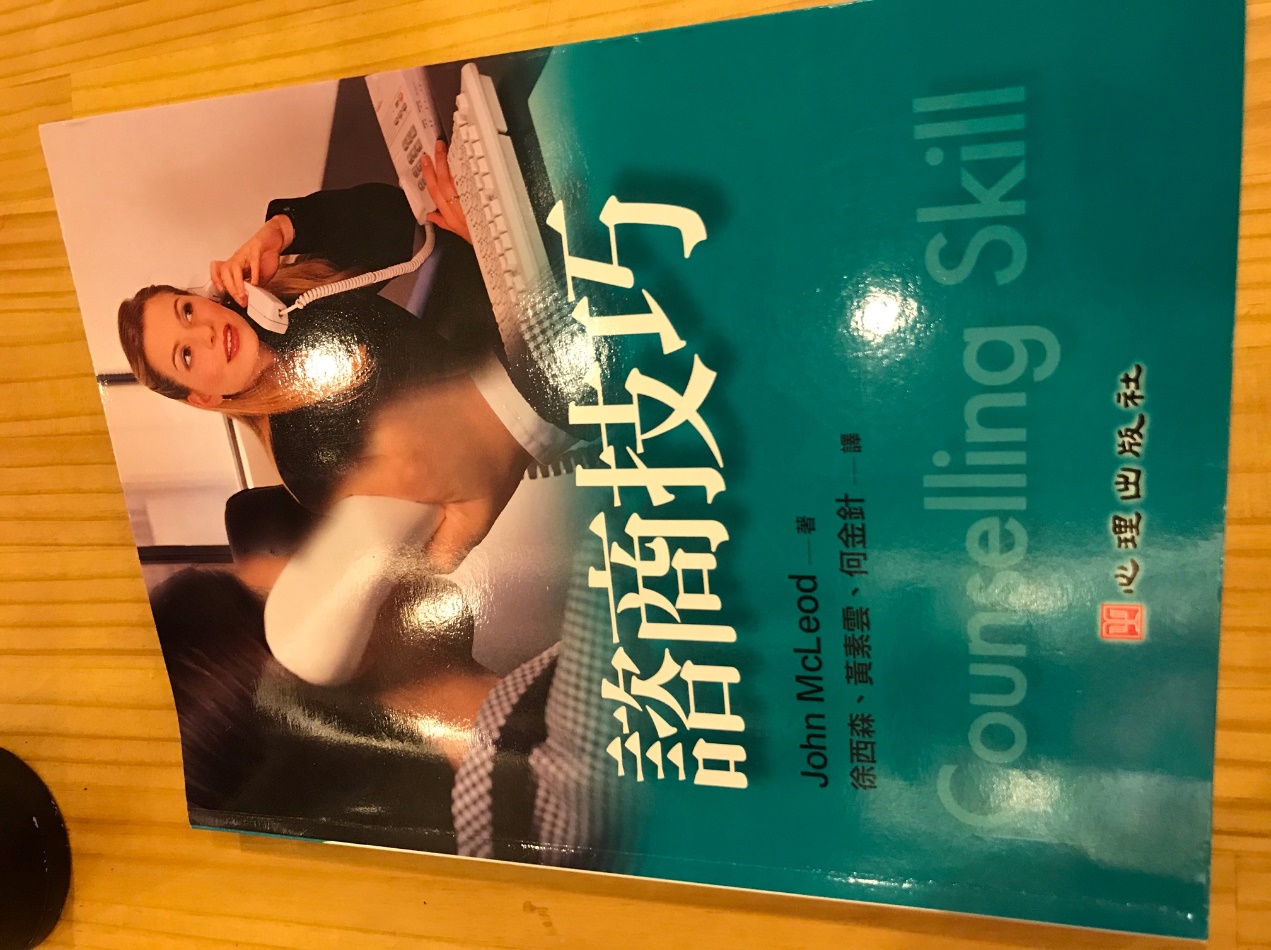 